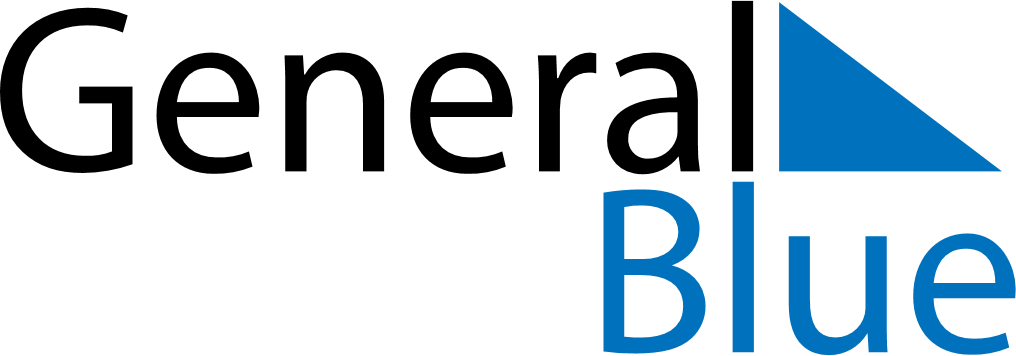 2019 - Q2Uruguay 2019 - Q2Uruguay 2019 - Q2Uruguay 2019 - Q2Uruguay 2019 - Q2Uruguay 2019 - Q2Uruguay AprilMONTUEWEDTHUFRISATSUNApril1234567April891011121314April15161718192021April22232425262728April2930AprilMayMONTUEWEDTHUFRISATSUNMay12345May6789101112May13141516171819May20212223242526May2728293031MayJuneMONTUEWEDTHUFRISATSUNJune12June3456789June10111213141516June17181920212223June24252627282930JuneApr 15: Tourism WeekApr 18: Maundy ThursdayApr 19: Good FridayApr 21: Easter SundayApr 22: Landing of the 33 OrientalsMay 1: Labour DayMay 18: Battle of Las PiedrasJun 19: Birthday of José Gervasio Artigas and Never Again Day